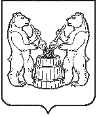 АДМИНИСТРАЦИЯУСТЬЯНСКОГО МУНИЦИПАЛЬНОГО РАЙОНААРХАНГЕЛЬСКОЙ ОБЛАСТИПОСТАНОВЛЕНИЕот 17 января 2022 года № 57р.п. ОктябрьскийОб установлении публичного сервитутаНа основании ходатайства публичного акционерного общества «Россети Северо-Запад» в соответствии с подпунктом 1 статьи 39.37, подпунктом 5 статьи 39.38 и подпунктом 2 пункта 1 статьи 39.43 Земельного кодекса Российской Федерации администрация Устьянского муниципального района Архангельской областиПОСТАНОВЛЯЕТ:Установить в пользу публичного акционерного общества «Россети Северо-Запад» (ОГРН 1047855175785, ИНН 7802312751, почтовый адрес: 196247, Россия, город Санкт-Петербург, площадь Конституции, дом 3, литер А, помещение 16Н, публичный сервитут площадью 522 кв.м, с целью размещения объекта электросетевого хозяйства – КТП-400 кВа "Ларютинская /ф/" № 750 3-1, в отношении земель, расположенных в кадастровом квартале 29:18:171601.Утвердить границы публичного сервитута согласно приложению.Срок публичного сервитута устанавливается на 49 (сорок девять) лет.Срок, в течение которого использование частей земельных участков и расположенных на них объектов недвижимого имущества в соответствии с их разрешенным использованием будет невозможно или существенно затруднено в связи с осуществлением сервитута, составляет 20 дней.Обоснованием необходимости установления публичного сервитута является Договор о присоединении от 29.10.2007г., Передаточный акт от 14.09.2007г., Инвентарная опись основных средств для учета в передаточном акте на 30.06.2007г.Порядок установления зон с особыми условиями использования территорий и содержание ограничений прав на земельные участки в границах таких зон установлен постановлением Правительства Российской Федерации от 24.02.2009 № 160 «О порядке установления охранных зон объектов электросетевого хозяйства и особых условий использования земельных участков, расположенных в границах таких зон».Обладатель публичного сервитута обязан привести земельный участок в состояние, пригодное для его использования в соответствии с разрешенным использованием, в срок не позднее чем три месяца после завершения строительства инженерного сооружения, для размещения которого был установлен публичный сервитут.Обладатель публичного сервитута обязан снести объекты, размещенные им на основании публичного сервитута, и осуществить при необходимости рекультивацию земельного участка в срок не позднее чем шесть месяцев с момента прекращения публичного сервитута.Обладатель публичного сервитута вправе до окончания срока публичного сервитута обратиться с ходатайством об установлении публичного сервитута на новый срок.Комитету по управлению муниципальным имуществом администрации Устьянского муниципального района Архангельской области в течение 5 рабочих дней со дня принятия решения об установлении публичного сервитута обеспечить опубликование настоящего постановления (за исключением приложений к нему) в муниципальном вестнике «Устьяны» и разместить на официальном сайте администрации Устьянского муниципального района Архангельской области в информационно-телекоммуникационной сети «Интернет».Публичный сервитут считается установленным со дня внесения сведений о нем в Едином государственном реестре недвижимости.Исполняющий обязанностиглавы Устьянского муниципального района                                           О.В. МемноноваПриложение 1к постановлению администрацииУстьянского муниципального районаАрхангельской области от 17 января 2022 г. № 57Публичный сервитут для эксплуатации существующего инженерного сооружения – КТП-400 кВа "Ларютинская /ф/" № 750 3-1, используемого для организации электроснабжения населения д. Ларютинская,расположенный по адресу: обл. Архангельская, Устьянский район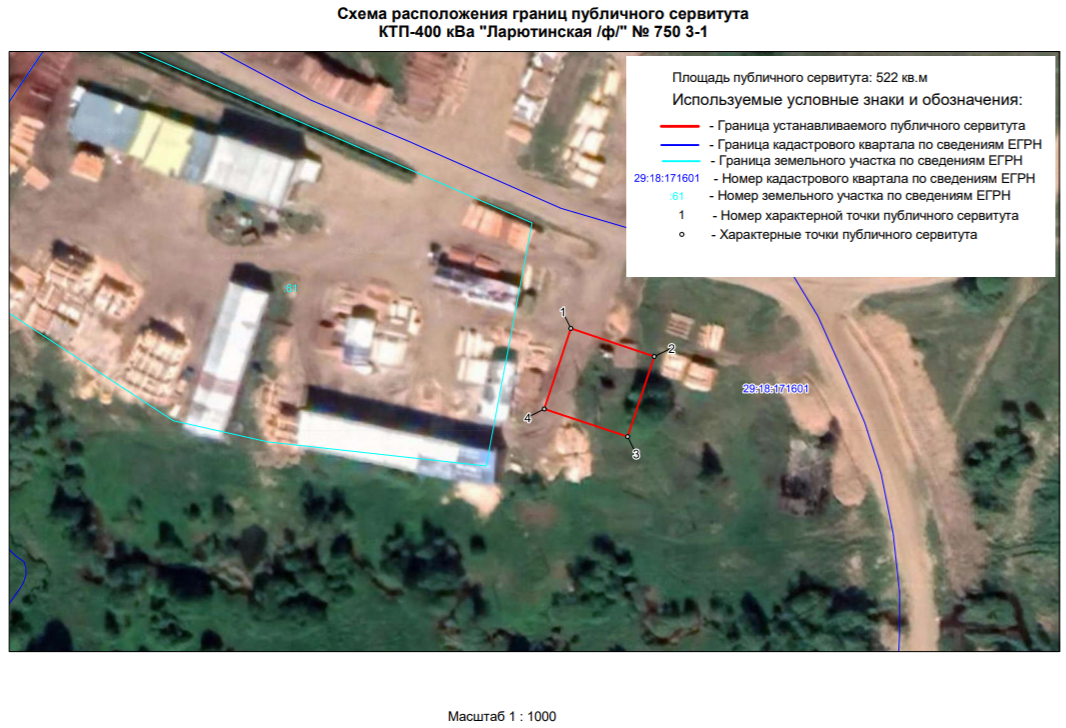 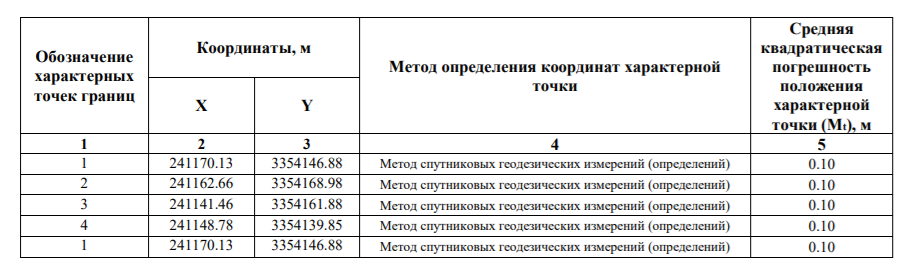 